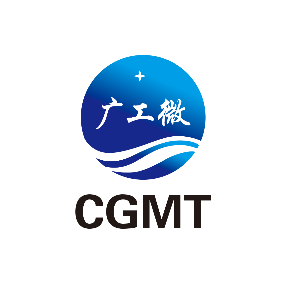 广州市微生物研究所有限公司检验委托书检测编号（广工微填写）：           样品编号（广工微填写）：      广州市微生物研究所有限公司 官网;www.ggtest.com.cn 地址：广东省广州市黄埔区科学城尖塔山路1号J5栋一楼业务大厅联系人：陈秀娟     联系电话：13802775402       邮箱：chenxj@ggtest.com.cn广州市微生物研究所有限公司委托检测通用条款一、保密条款1、委托单位（包括其任何代表人或代理人）向我司（包括其任何代表人或代理人）提供的任何信息、样品及文件均为真实、准确、无任何的误导内容及权属争议、虚假陈述。我司根据委托单位提供的信息、样品和文件提供服务。我司保证检验的公正性，对来样的检测数据负责。我司对委托方产品机密信息以及技术资料保密（委托单位同意公布除外）。2、委托单位对我司检测服务方式、技术资料及检测费用保密。二、送/采样条款1、如委托单位与生产单位不一致，委托单位需提供生产单位同意送检证明，否则我司不承担相关纠纷责任。2、如委托单位需要我司外出采样，则委托单位应确保我司采样人员的人身、财产安全，否则，由此给采样人员及我司带来的一切损失（包括但不限于医疗费用、工伤待遇、经济赔偿）由委托单位承担。3、委托单位提供样品时，需以运费预付的方式发出，除非另有协议约定。委托单位应提前告知测试可能存在的风险，如放射性、有毒有害，易燃易爆，环境污染等，否则造成的一切事故包括但不限于安全、人身伤害等将由委托单位承担相应责任。4、委托单位未注明检测标准的情况下，则默认委托单位接受我司推荐的测试方法或最新标准。对于委托单位要求的加急服务，我司将根据实际情况进行确认是否可以满足并有权对相关费用进行调整。5、由于某些测试项目或方法尚未获得检验检测机构资质认定，在此情况下，委托单位若接受我司的测试服务，则报告结果仅供科研、教学、内部质量控制等其它活动使用，不能用于作为向社会出具的第三方证明作用或任何的商业用途，我司不承担由此引发的任何风险和法律责任。三、费用条款1.我司实行检测前收费制度，为了不影响您检测报告的进度，请贵单位尽快安排检测服务费的汇款事宜，银行汇款账号详见下方信息，若需要使用其他付款方式支付，请详询我司市场部业务人员。银行汇款信息：账号名称;广州市微生物研究所有限公司 银行账号：3602090719200053406  开户行：中国工商银行股份有限公司广州市科学城支行2、无论检测结果是否在标准范围内，委托单位都必须支付检验费用。依照此委托书进行检验期间，如委托单位提出终止检验，仍须承担已完成检验项目所产生的费用（包括但不限于测试费、人工费、差旅费、试剂费等）。3、测试期间，如委托单位提出变更检验要求，需重新提交委托检测申请书，我司以新的委托检测申请书作为最终依据并重新核算检测费用。4、因发生无法控制的情形造成我司无法履行或完成约定的义务时，我司不承担任何责任，该情况包括但不限于以下情形：发生不可抗力时；委托单位不能按照约定履行其义务时；由于委托单位原因致使我司未能按约定完成测试服务造成客户任何损失或损害时；相关法律和法规及标准发生变更时。5、因我司故意或重大过失发生报告结果错误并因此造成委托单位的直接损失，我司按本合同约定承担赔偿责任，我司不承担任何间接损失，包括利润损失，业务损失，机会损失，信誉损失，产品召回费用以及客户遭受的索赔等。我司的赔偿金额以委托单位提供样品价值及检测费用之和为限，但最高不超过伍万元人民币（双方另有约定除外）。6、如因委托检验申请书信息填写错误（我司没有责任确认信息的准确性或完整性）导致已出报告的更改或补充检测，我司将收回原报告，按照300元/份收取报告更改费或对应项目的补充检测费。四、售后条款1、我司完成检测后，在规定日期内出具检测报告。委托单位对检测的结果如有异议，应于检测报告完成之日起十五日内向我司提出书面申请。逾期将视为认同本检测报告。委托单位办妥手续后，我司将尽快安排复检，不可重复性实验不进行复检。2、委托检验申请书中的委托单位地址为法律有效送达地址，如因地址不明或填写错误导致送达的不利后果均由委托单位自行承担。3、我司提供报告真实性查询的有效途径与检测报告相关的利害关系方可通过邮箱zhenwei@ggtest.com.cn无偿真伪识别。我司不对伪造报告产生的不良后果负责，并保留追究伪造报告者相应法律责任的权利。4、委托单位可通过我司的投诉电话020-61302680、客服邮箱kf@ggtest.com.cn或通过其他任何便捷的方式对相关检测服务进行意见反馈。五、争议条款1、在合同/协议/约定的履行过程中发生争议，双方应首先通过友好协商予以解决。若协商不能解决，则由我司所在地人民法院处理。2、本通用条款以中文订立，如有任何译文差异，应以中文版为准。六、合同成立条款1、“样品检验委托书”经双方认可的代表签字、加盖委托单位公章后有效。“样品检验委托书”扫描件或复印件具有同等效力。以下为空以下信息由送检方填写以下信息由送检方填写以下信息由送检方填写以下信息由送检方填写以下信息由送检方填写送检方信息委托单位名称：      委托单位名称：      联系人/委托人：     联系人/委托人：     送检方信息报告抬头：与委托单位名称相同  其他：     报告抬头：与委托单位名称相同  其他：     联系电话：     联系电话：     送检方信息报告抬头：与委托单位名称相同  其他：     报告抬头：与委托单位名称相同  其他：     电子邮箱：     电子邮箱：     送检方信息受检地址：     受检地址：     报告及发票邮寄地址：      报告及发票邮寄地址：      样品信息样品名称：     样品名称：     样品来源：  送检       现场采样样品来源：  送检       现场采样样品信息商品商标或品牌：     商品商标或品牌：     样品性状：       样品性状：       样品信息生产单位/制造商：     生产单位/制造商：     生产批号：       生产日期：     生产批号：       生产日期：     样品信息生产单位/制造商地址：     生产单位/制造商地址：     检测后样品  检测方处理（默认） 客户取回处理其他： 检测后样品  检测方处理（默认） 客户取回处理其他： 样品信息样品数量：     样品数量：     存储条件：  常温储存   冷藏储存 避光储存             其他：      存储条件：  常温储存   冷藏储存 避光储存             其他：      样品信息型号规格：     型号规格：     存储条件：  常温储存   冷藏储存 避光储存             其他：      存储条件：  常温储存   冷藏储存 避光储存             其他：      样品信息其他需补充内容：     其他需补充内容：     其他需补充内容：     其他需补充内容：     检测要求检测项目      检测依据      检测依据        评价依据检测要求委托服务类型       标准服务         加急服务（加收50％）委托服务类型       标准服务         加急服务（加收50％）委托服务类型       标准服务         加急服务（加收50％）委托服务类型       标准服务         加急服务（加收50％）检测要求如有分包，是否同意 （若无勾选，则默认同意）同意   分包项目：               是否合并分包结果至我司检测报告（若无勾选，则默认合并）   合并    不合并不同意    如有分包，是否同意 （若无勾选，则默认同意）同意   分包项目：               是否合并分包结果至我司检测报告（若无勾选，则默认合并）   合并    不合并不同意    如有分包，是否同意 （若无勾选，则默认同意）同意   分包项目：               是否合并分包结果至我司检测报告（若无勾选，则默认合并）   合并    不合并不同意    如有分包，是否同意 （若无勾选，则默认同意）同意   分包项目：               是否合并分包结果至我司检测报告（若无勾选，则默认合并）   合并    不合并不同意    报告报告类型及份数：   中文纸质报告壹份（免费）             需增加_____份，100元/份                   英文纸质报告（300元）                需增加_____份，100元/份报告类型及份数：   中文纸质报告壹份（免费）             需增加_____份，100元/份                   英文纸质报告（300元）                需增加_____份，100元/份报告类型及份数：   中文纸质报告壹份（免费）             需增加_____份，100元/份                   英文纸质报告（300元）                需增加_____份，100元/份报告类型及份数：   中文纸质报告壹份（免费）             需增加_____份，100元/份                   英文纸质报告（300元）                需增加_____份，100元/份报告报告发放方式：     委托单位自取     快递到付（顺丰）      快递已付（30元/票）    E-MAIL报告发放方式：     委托单位自取     快递到付（顺丰）      快递已付（30元/票）    E-MAIL报告发放方式：     委托单位自取     快递到付（顺丰）      快递已付（30元/票）    E-MAIL报告发放方式：     委托单位自取     快递到付（顺丰）      快递已付（30元/票）    E-MAIL以下信息由广工微填写以下信息由广工微填写以下信息由广工微填写以下信息由广工微填写以下信息由广工微填写检测预计完成时间：      检测预计完成时间：      检测预计完成时间：      合计检测服务费：      元（含税）    合计检测服务费：      元（含税）    委托单位声明：我单位授权贵公司进行以上检测，上述内容正确属实，并同意上述检测安排、检测收费，并已阅读该“样品检测委托书”背面“广州市微生物研究所有限公司委托检测通用条款”，清楚理解并同意按条款执行。我单位保证所提供实物样品、资料及填写信息的真实、完整、准确，并对样品的真实性负责。若样品信息不实，与生产厂家等发生的纠纷，由我单位承担相应的法律责任。授权代表（签字）：____________________                       受理人（签字）：  ____________________委托单位（盖章）：____________________                       受理单位（盖章）：____________________申请日期：________年________月________日                    受理日期：________年________月________日委托单位声明：我单位授权贵公司进行以上检测，上述内容正确属实，并同意上述检测安排、检测收费，并已阅读该“样品检测委托书”背面“广州市微生物研究所有限公司委托检测通用条款”，清楚理解并同意按条款执行。我单位保证所提供实物样品、资料及填写信息的真实、完整、准确，并对样品的真实性负责。若样品信息不实，与生产厂家等发生的纠纷，由我单位承担相应的法律责任。授权代表（签字）：____________________                       受理人（签字）：  ____________________委托单位（盖章）：____________________                       受理单位（盖章）：____________________申请日期：________年________月________日                    受理日期：________年________月________日委托单位声明：我单位授权贵公司进行以上检测，上述内容正确属实，并同意上述检测安排、检测收费，并已阅读该“样品检测委托书”背面“广州市微生物研究所有限公司委托检测通用条款”，清楚理解并同意按条款执行。我单位保证所提供实物样品、资料及填写信息的真实、完整、准确，并对样品的真实性负责。若样品信息不实，与生产厂家等发生的纠纷，由我单位承担相应的法律责任。授权代表（签字）：____________________                       受理人（签字）：  ____________________委托单位（盖章）：____________________                       受理单位（盖章）：____________________申请日期：________年________月________日                    受理日期：________年________月________日委托单位声明：我单位授权贵公司进行以上检测，上述内容正确属实，并同意上述检测安排、检测收费，并已阅读该“样品检测委托书”背面“广州市微生物研究所有限公司委托检测通用条款”，清楚理解并同意按条款执行。我单位保证所提供实物样品、资料及填写信息的真实、完整、准确，并对样品的真实性负责。若样品信息不实，与生产厂家等发生的纠纷，由我单位承担相应的法律责任。授权代表（签字）：____________________                       受理人（签字）：  ____________________委托单位（盖章）：____________________                       受理单位（盖章）：____________________申请日期：________年________月________日                    受理日期：________年________月________日委托单位声明：我单位授权贵公司进行以上检测，上述内容正确属实，并同意上述检测安排、检测收费，并已阅读该“样品检测委托书”背面“广州市微生物研究所有限公司委托检测通用条款”，清楚理解并同意按条款执行。我单位保证所提供实物样品、资料及填写信息的真实、完整、准确，并对样品的真实性负责。若样品信息不实，与生产厂家等发生的纠纷，由我单位承担相应的法律责任。授权代表（签字）：____________________                       受理人（签字）：  ____________________委托单位（盖章）：____________________                       受理单位（盖章）：____________________申请日期：________年________月________日                    受理日期：________年________月________日